WelkomWelkom in groep 5. In deze folder treft u wat algemene informatie aan. Heeft u nog vragen, opmerkingen of wilt u iets bespreken? Stuurt u dan gerust een mailtje.Leerkrachten voor de groepCaroline Peeters en Nadieh Wieling.Caroline werkt op maandag, dinsdag,donderdag en vrijdag. Nadieh werkt op woensdag. MailcontactIndien nodig kunt u ons mailen. nadieh.wieling@depostiljonsoesterberg.nl  en  caroline.peeters@depostiljonsoesterberg.nl Taal & spellingStaal is visueel en motiverend. De vele filmpjes, verrassende thema’s, teksten en bronnen komen uit het echte leven. Door die realistische context vergeten de kinderen bijna dat ze taalonderwijs krijgen. Taal: omvat de leerlijnen: taal verkennen, woordenschat, spreken en luisteren en schrijven.  De kinderen werken met een bronnenboek, werkschrift en digibordsoftware. Spelling: werkt met de bewezen spellingaanpak van José Schraven en is de eerste methode die spelling en grammatica combineert. Taal en spelling staan beide vier keer per week op het rooster. RekenenWe gebruiken de methode Wereld in Getallen.Een rekenles duurt 60 min en heeft altijd dezelfde lesopbouw. We starten met een automatiseringsoefening. -Iedere les begint met instructie. Daarbij krijgen de kinderen uitleg over 1 nieuw rekenonderwerp. - De kinderen die het na de instructie nog niet helemaal begrijpen, krijgen extra uitleg. - Weektaak: Na de instructie gaat iedereen zelfstandig werken aan de weektaak. Hierbij plannen ze zelf de tijd in, zodat ze aan het einde van de week alle opgaven van die week hebben gemaakt. Deze weektaak wordt aangeboden op 3 niveaus: minimum, basis en plus. Kinderen kunnen makkelijk doorwerken en overstappen op het volgende niveau. Zo halen we het beste uit ieder kind. Daarnaast krijgen sommigen leerlingen een specifiek aanbod.
Wekelijks werkt uw kind  minimaal 15 min. op een chromebook om de aangeboden stof verder te oefenen.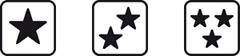 In groep 5 wordt er aandacht besteed aan:Automatiseren tot twintigTellen, door- en terugtellenRekenen tot 1000 en later 10.000Optellen, aftrekken, splitsenKlokkijken: analoog en digitaalTafels 1 t/m 10 automatiseren.Delen (omgekeerde tafels)Meten (gewicht,afstand,inhoud)Meetkunde (geld,tijd,vormen)Verbanden (tabel, grafiek)LezenOp school besteden we veel tijd aan lezen. Vrij lezen, maar ook interactief samen lezen. Het is belangrijk dat er thuis ook veel leeskilometers worden gemaakt. Dagelijks een aantal minuten lezen is leuk en ook leerzaam. De kinderen hebben een leesboek op niveau in hun la. In hun map zit een formulier waarop ze bijhouden welke boeken ze hebben gelezen. We schrijven dit jaar ook boekverslagen houden een boekbespreking.Technisch lezenVier keer per week staat technisch lezen dat via de methode Estafette wordt gegeven, op het rooster. 
Naast het werkboek en leesboek worden instructies gegeven via een digitale leeromgeving. Daarnaast zijn er ook middelen die de kinderen gebruiken tijdens de lessen, bijvoorbeeld een zandloper, kopieerbladen, gedichtenbundels, Donald Duckjes, informatieboeken enz.Begrijpend lezenVoor begrijpend lezen maken wij gebruik van de methode Nieuwsbegrip XL. Bij deze methode vormen actuele onderwerpen de basis voor de les.De methode besteedt veel aandacht aan  leerdoelen die te maken hebben met het interpreteren van de tekst. De vaardigheden die hierbij horen zijn bijvoorbeeld verwijswoorden, signaalwoorden en signaalzinnen. Ook hier wordt tijdens instructies en verwerking gebruik gemaakt van een digitale leeromgeving. In groep 5 worden de volgende strategieën aangeleerd: Leesdoel bepalen,inhoud voorspellenvoorkennis activeren doel structuur en vorm van de tekst herkennenleeswijze bepalen tekst interpreterensamenvattentekst beoordelenreflecteren op het eigen leesgedrag tekst bestuderen.Naast begrijpend lezen leren we de kinderen studievaardigheden aan met de methode Blits.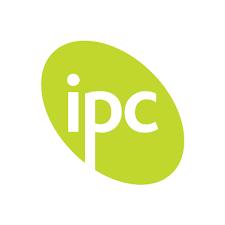 IPCWe werken voor het vierde  jaar als IPC-school. Drie middagen per week werken we hieraan. De vakken aardrijkskunde, geschiedenis, natuur, kunstzinnige vorming, muziek, ICT,  wetenschap en techniek worden geïntegreerd aangeboden. De kinderen werken gedurende een periode van 4 tot 8 weken aan een unit, aansluitend bij de actualiteiten, belevingswereld en interesses van kinderen, waarbij de focus op het leerproces ligt. De activiteiten zijn zo ontwikkeld dat aan verschillende talenten en vaardigheden van kinderen aandacht besteed kan worden.Het leren vanuit deze units kent een vaste structuur:• Startpunt: enthousiast maken voor het onderwerp
• Kennisoogst: wat weten we al en wat willen we leren?
• Uitleg van de unit: wat gaan we leren?
• Formulering van de leerdoelen bij de verschillende vakken en van de leerdoelen voor het ontwikkelen van persoonlijke kwaliteiten
• Afsluiting: eind van de unit.De start en afsluiting van de units wordt per groep georganiseerd. De units willen wij graag met u delen, zodat u eventueel kan helpen. Graag de units nog wel geheim houden voor de kinderen. De vier units voor dit schooljaar zijn:Jong en oudHet maakt niet uit wie we zijn, we hebben allemaal een ding gemeen - we worden steeds ouder elke dag. Dankzij de vooruitgang in de gezondheidszorg, wetenschap en medische zorg, kunnen de meeste mensen nu verwachten langer dan ooit te leven. Echter, daarmee komt een grote verantwoordelijkheid. Niet alleen moeten we beter voor onszelf zorgen - fit en gezond blijven, zowel fysiek als mentaal - we moeten ook zorgen voor anderen, ervoor zorgen dat onze samenleving iedereen respecteert en waardeert ongeacht hun leeftijd.Ontdekkingsreizigers en avonturiersHoud jij ervan plekjes te ontdekken? Misschien ben je wel een ontdekkingsreiziger!Dat zijn mensen die de aarde rondreizen op zoek naar nieuwe plekken of dingen waarvan we nog niet wisten dat ze bestonden. Ontdekken is spannend en soms zelfs een beetje eng. Durf jij mee te doen?Foto’s, schilderijen en afbeeldingenWe zien elke dag overal visuele beelden om ons heen. Sommige helpen ons door belangrijke informatie te verstrekken of wat ons te vermaken. Sommige zijn er om wat reclame te maken. We moeten alle verschillende vormen van visuele representatie kunnen interpreteren en kunnen gebruiken in ons dagelijks leven.ChocoladeZou het niet geweldig zijn als chocolade groeide aan bomen? Nou, dat doet het! Zou het niet geweldig zijn als ik zei dat we wat chocolade gingen maken? Nou, dat gaan we! En we gaan nog meer verbazingwekkende dingen over chocolade te leren...Een aantal keren per jaar maken de kinderen een werkstukje op school. Dit wordt geïntegreerd aangeboden binnen IPC. Deze worden gepresenteerd aan de groep.. Schrijven – handschriftontwikkeling.We werken met de methode Pennenstreken. We besteden veel aandacht aan het aanleren van het verbonden schrift. Niet alleen tijdens de schrijflessen wordt er gelet op hoe de kinderen (moeten) schrijven, maar ook tijdens andere lessen besteden wij aandacht aan de ontwikkeling van het handschrift. We laten de kinderen met een vulpen schrijven. Ze krijgen er eenmalig 1 van school, mocht deze pen kwijt raken of kapot gaan, dan zullen wij dit aan u door geven. Handvaardigheid / TekenenElke week wordt er een opdracht gemaakt waar de kinderen creatief mee aan de slag kunnen. Er worden verschillende materialen aangeboden waarmee de kinderen experimenteren zoals; houtskool, wasco, pastelkrijt, stof, papier-maché, kosteloos materiaal etc.   MuziekWe werken samen met De Gooische Muziekschool. Elke donderdag geeft een muziekdocent van de muziekschool muziekles in alle groepen.  LevensbeschouwingWe gebruiken de methode Trefwoord.Deze methode werkt aan de hand van thema’s die hun oorsprong vinden in de Bijbelverhalen. We besteden hier aandacht aan door middel van verhalen, gedichten, liedjes. Na het verhaal wordt er in de klas gepraat over het verhaal en worden ervaringen met elkaar gedeeld. Iedere dag begint of eindigt  met een gebed/liedje.BewegingsonderwijsDe kinderen hebben gym op vrijdag  in de Banninghal. We lopen samen heen en terug naar school. Na een paar weken gaan we op de fiets naar gym en op de fiets weer terug naar school. We hebben hier uw hulp bij nodig om de groep te begeleiden, zowel lopend als met de fiets. Zorgt u voor makkelijke kleding die dag en geen sieraden. Denkt u ook aan de gymkleding en gymschoenen van uw kind!Sociaal-emotionele ontwikkeling.Methode De Vreedzame School. In het jaar werken de kinderen aan zes blokken die weer zijn onderverdeeld in bepaalde thema´s. De kinderen leren bij de lessen dat iedereen betrokken is bij wat er gebeurt op school. De kinderen leren zelfredzaam te worden, leren zelf problemen oplossen en leren met elkaar om te gaan. Het zorgt ervoor dat ze werken aan relatie, competentie en autonomie. Bij elk blok krijgen de kinderen een ‘kletskaart’ mee naar huis. Zo blijft u zelf ook op de hoogte!We hebben onze gouden regels veranderd. Deze zijn nu afgeleid van onze drie kernwaarden: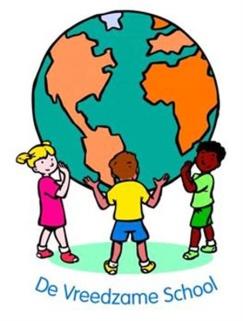 Iedereen hoort erbij ( kernwaarde aandacht)Ik doe mijn best, ook als ik het moeilijk vind.(kernwaarde ambitie)Wat ik doe is ook goed voor de ander(kernwaarde autonomie)We werken vanaf groep 5 met een leerlingenraad.Contactmomenten met ouders:*Algemene Ouderavond & informatieavond
De algemene ouderavond  en informatieavond vindt niet op school plaats i.v.m.  Corona. Op  17 september is er mogelijkheid om vragen te stellen n.a.v. de flyer via MEET ( u ontvangt hier nog een link voor) tussen 19.30 -20.00 uur*OudercontactavondenOp 22 september staan er  kennismakingsgesprekken gepland voor groep 5. Tijdens deze gesprekken wordt één persoon uitgenodigd om ons te informeren over uw kind. *Voortgangsgesprekken De voortgangsgesprekken zijn gepland op 11 en 17 november en de rapportgesprekken op 11 en 5 februari.*RapportenUw kind ontvangt twee keer een rapport, De rapporten gaan mee op 9 februari en 8 juli.*Inloop ( deze zijn onder voorbehoud).Op de jaarkalender staan er een aantal inloopmomenten gepland voor de groep van uw kind. Tijdens deze momenten liggen de toets mappen van de kinderen klaar, zodat daar een kijkje in kan worden genomen. Een leuke gelegenheid om samen met uw kind naar het werk te kijken. Ook kunt u zo zelf in de gaten houden hoe uw kind ervoor staat. *KlassenoudersDe klassenouder is de schakel tussen de groepsleerkracht en de ouders van de kinderen bij zaken van organisatorische aard. Er is een voorkeur voor twee ouders per groep, liefst wisselende ouders per schooljaar.  
Uitstapjes:Ons cultuurprogramma van Kunst Centraal zal op 21 mei en op 1 juni op locatie plaatsvinden.Het kunstmenu zal plaatsvinden met een workshopdocent op 22 januari. U ontvangt hier nog bericht over.Schoolreis: Op 1 oktober gaan we op schoolreis.Schoolfotograaf:Op 15 oktober komt de schoolfotograaf op school.Site van de groep:We houden actief de website bij en plaatsen daar ook informatie op over waar we mee bezig zijn, wat het huiswerk is. Check deze pagina wekelijks.Contact ouders/leerkrachten:Zijn er mededelingen of vragen? Wilt u dit laten weten via de mail.Dit jaar starten we met een communicatieapp genaamd Parro. Meer informatie over deze app volgt.Schooltijden groep 5
Op vrijdag gaan de kinderen tot 14.15 uur naar school.Sinterklaas
In groep 5 trekken we lootjes. Een kind maakt voor een ander kind een surprise en gedicht. We vertellen de kinderen dat we Sinterklaas hiermee helpen. 
NieuwsbriefElke drie weken ontvangt u een digitale nieuwsbrief. Deze wordt ook op de site geplaatst. 
SchoolgidsUitgebreide informatie over onze school kunt u lezen in onze schoolgids, zie onze website: www.depostiljonsoesterberg.nl